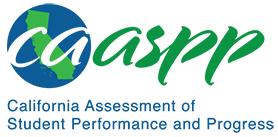 HS-LS4-3 Biological Evolution: Unity and DiversityCalifornia Alternate Assessment for Science—Item Content SpecificationsHS-LS4-3 Biological Evolution: Unity and DiversityCA NGSS Performance ExpectationStudents who demonstrate understanding can: Apply concepts of statistics and probability to support explanations that organisms with an advantageous heritable trait tend to increase in proportion to organisms lacking this trait. [Clarification Statement: Emphasis is on analyzing shifts in numerical distribution of traits and using these shifts as evidence to support explanations.] [Assessment Boundary: Assessment is limited to basic statistical and graphical analysis. Assessment does not include allele frequency calculations.]Mastery StatementsStudents will be able to:Identify which organism will most likely survive in a given environment based on a traitRecognize that beneficial traits promote survivalRecognize that beneficial traits are more likely to be passed to offspringIdentify which organism is more likely to have offspring based on varying traits in a given environmentRecognize ways traits can change in a population based on environmental changeUse data to identify a change in the environment which has led to an increase in the frequency of a specific trait Possible Phenomena or ContextsNote that the list in this section is not exhaustive or prescriptive.Possible contexts include the following:A specific variation of a trait is observed to increase over time in a given population in a given environment.Two populations of the same species are in two different habitats. Each population has a different variation of an advantageous trait based on features of the habitats.Habitats that clearly require specific adaptations to survive and reproduce successfully.Additional Assessment BoundariesNone listed at this timeAdditional ReferencesCalifornia Science Test Item Specification for HS-LS4-3https://www.cde.ca.gov/ta/tg/ca/documents/itemspecs-hs-ls4-3.docxEnvironmental Principles and Concepts http://californiaeei.org/abouteei/epc/The 2016 Science Framework for California Public Schools Kindergarten through Grade Twelve https://www.cde.ca.gov/ci/sc/cf/cascienceframework2016.aspAppendix 1: Progression of the Science and Engineering Practices, Disciplinary Core Ideas, and Crosscutting Concepts in Kindergarten through Grade Twelvehttps://www.cde.ca.gov/ci/sc/cf/documents/scifwappendix1.pdfAppendix 2: Connections to Environmental Principles and Conceptshttps://www.cde.ca.gov/ci/sc/cf/documents/scifwappendix2.pdfPosted by the California Department of Education, August 2020California Science ConnectorFocal Knowledge, Skills, and AbilitiesEssential UnderstandingRecognize that data can be used to determine that organisms with advantageous heritable traits will increase in proportion over a period of time.Ability to use data to recognize that while the total number of individuals in a population may remain relatively constant, the traits represented in that population can change in response to environmental change.Recognize that traits that positively affect survival are more likely to be passed on to offspring.